                          PLANTILLA DE AUTORIZACIÓN: PREMIO CAJACANARIAS DE TARJETAS DE NAVIDAD 2023Nombre y apellidos:...................................................................................................... . Edad del menor: ............ .Municipio: ............................................................................................................................... ........................ .Teléfono del padre, madre o tutor: ...................................................................................................................... .Correo electrónico del padre, madre o tutor: ........................................................................................................ .Centro escolar: .................................................................................. . Teléfono del centro: .................................. .AUTORIZACIÓND./D.9: ............................................................................................... . . . . . . . . . . . . . . . . . . . . . . con DNI: ........................... .como padre, madre o tutor del menor, AUTORIZO a que participe en el “Premio Infantil CajaCanarias de Tarjetas de Navidad 2023”. según las bases del concurso. En el caso de los participantes que se presentan a través del centro escolar, los responsables del centro se encargarán de que sea el padre, madre o tutor del menor quien rellene la parte del docu- mento de autorización.FIRMADOFecha:  	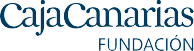      -----------------------------------------------------------------------------------------------------------------------------------------